CHƯƠNG 5 BÀI 1:  PHÂN SỐ VỚI TỬ SỐ VÀ MẪU SỐ LÀ SỐ NGUYÊNA. KIẾN THỨC CẦN NHỚ 1) Khái niệm phân số: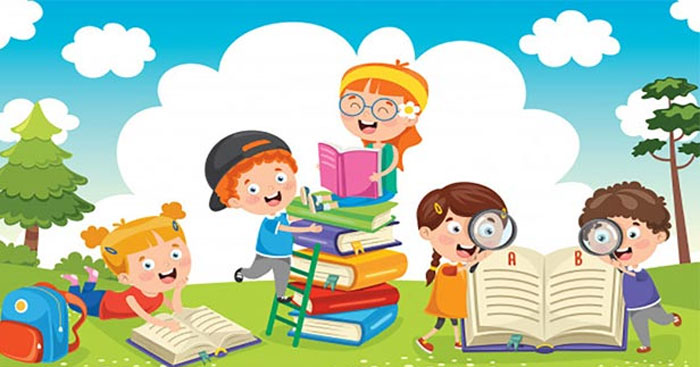         ( trong đó a, b  ) là phân số        a là tử số (tử) và b là mẫu số (mẫu)2) Phân số bằng nhau:    nếu 3) Biểu diễn số nguyên ở dạng phân số:     Mỗi số nguyên n có thể coi là 1 phân số  B. BÀI TẬP CÓ HƯỚNG DẪN.  (MẪU TỰ LUẬN) DẠNG 1: Khái niệm phân số	Bài 1.    Viết phân số biểu thị phần tô màu trong các hình vẽ sau: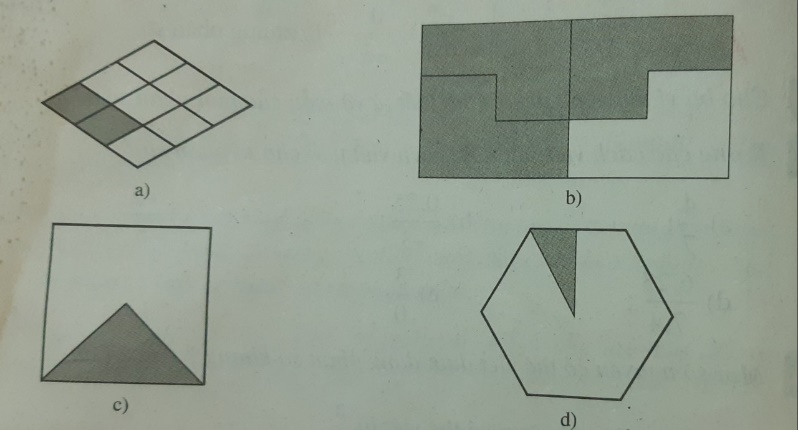 Hướng dẫn: a)  ; d)  Bài 2.  Năm người góp vốn như nhau để kinh doanh 2 loại sản phẩm A và B. Loại sản phẩm A có lãi 12 triệu đồng. Loại sản phẩm B bị lỗ 7 triệu đồng. Viết phân số thích hợp với tử và mẫu là số nguyên vào chỗ chấm ở bảng sau:Hướng dẫn:  DẠNG 2: Hai phân số bằng nhauBài 5.    Các cặp phân số sau đây có bằng nhau không? Vì sao?a)  và                                    b)  và  Hướng dẫn: a)  vì    b)    vì Bài 6.  Tìm số nguyên x, sao cho:a)                                          b)                                         c)  Hướng dẫn: a)   hay      Ta có: x . 1 = (-35) . 2     Vậy: x = -70b) Ta có: x . 28 = (-12) . 7               x . 28 = -84     Vậy:  x = (-84) : 28 = -3 c) Ta có: x . 24 = (-16) . (-30)                x . 24 = 480     Vậy:  x = 480 : 24 = 20C. BÀI TẬP TỰ GIẢI CÓ ĐÁP SỐ.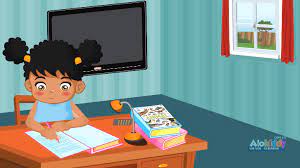 Bài 1.   Viết các phân số sau:a) Âm mười bảy phần bốn mươi haib) Ba mươi ba phần âm bảy mươi chínc) Ba trăm linh chín phần một nghìn linh mộtd) Âm bốn mươi tám phần âm hai mươi baĐáp số: a) Bài 2.    Vẽ lại hình bên, sau đó vẽ thêm các đoạn thẳng thích hợp và tô màu vào ô cần thiết để được hình vẽ có phần tô màu biểu thị phân số                Nêu 2 cách vẽ và tô màu.Đáp số: Cách 1: Vẽ thêm 1 đoạn thẳng “chia đôi” hình vẽ để tạo ra 4 ô giống nhau, sau đó tô màu 3 ô.Cách 2: Vẽ thêm 2 đoạn thẳng “song song” với chiều dài hình chữ nhật để tạo ra 4 hình chữ nhật có cùng chiều dài, sau đó tô màu 3 hình đó.Bài 3.  Một bể bơi có máy bơm A để bơm nước vào bể. Nếu bể không có nước, máy bơm sẽ bơm đầy bể trong 7 giờ. Cũng bể bơi đó, có máy bơm B dùng để tháo nước ra khỏi bể khi vệ sinh bể bơi. Nếu bể đầy nước, máy bơm sẽ bơm hết nước trong bể chỉ trong 5 giờ.Điền phân số với tử và mẫu là số nguyên thích hợp vào bảng sau đây:Đáp số:Bài 4.     Tìm số nguyên x, sao cho:a)                                              b)                                  c) Đáp số: a) x = 4; b) x = - 18; c) x = 84Bài 5. Thay dấu ô vuông bằng số nguyên thích hợp:a)          			 b)         Đáp số: a) -8; b) -2022Bài 6.   Điền số thích hợp vào ô vuông:a)                                            b)  Đáp số: a) -11; b) -35Bài 7.  Giải thích tại sao:a)                                   b) Đáp số: a) 2018 . 2021   -2019 . 2020 vì số dương khác số âm              b) (-20182019) . (-20202021)  20192020 . 20192020 vì số lẻ khác số chẵnBài 8.  Kiểm tra khẳng định: 18 . (-5) = (-15) . 6. Từ khẳng định đó, viết phân số bằng phân số Cũng từ khẳng định đó, có thể có những cặp phân số nào khác mà bằng nhau?   Đáp số: Khẳng định: 18 . (-5) = (-15) . 6 đúng vì cùng bằng – 90Bài 9.  Hãy lập tất các cặp phân số bằng nhau từ  đẳng thức 3 . 4 = (-6) . (-2)   Đáp số: Lập được 4 cặp phân số bằng nhauBài 10.  1 cửa hàng bán gạo ghi nhận lại số gạo cửa hàng mình bán được trong tuần (từ thứ 2 đến chủ nhật) lần lượt là: 35 kg, 29 kg, 24 kg, 55 kg, 39 kg, 60 kg, 12 kg. Em hãy cho biết phân số chỉ số gạo trung bình cửa hàng bán được trong 1 ngày của tuần đó?Đáp số:         (kg)D. BÀI TẬP TRẮC NGHIỆM Câu 1.  Phần không tô màu trong hình vẽ sau chỉ phân số nào?a)                    b)                    c)                      d) Đáp án khácCâu 2. Cho biết:   . Vậy x bằng:	a) x = 20            b) x = -20               c) x = 180               d) Đáp án khácCâu 3.	Dùng cả hai số 5 và -7 để viết thành phân số (mỗi số chỉ được viết 1 lần). Ta có thể viết thành những phân số nào?a)                  b)                     c)  và           d) ;; ;Câu 4.	Dùng cả hai số 0 và -2 để viết thành phân số (mỗi số chỉ được viết 1 lần). Ta có thể viết được tất cả bao nhiêu phân số thỏa yêu cầu đề bài?a) 1                     b) 2                        c) 3                          d) 4Số tiền (triệu đồng) từng người nhận được từ kinh doanhSố tiền (triệu đồng) từng người nhận được từ kinh doanhSản phẩm ASản phẩm BSố tiền (triệu đồng) từng người nhận được từ kinh doanhSố tiền (triệu đồng) từng người nhận được từ kinh doanhSản phẩm ASản phẩm BMáy bơmLượng nước bơm được so với lượng nước đầy bể sauLượng nước bơm được so với lượng nước đầy bể sauLượng nước bơm được so với lượng nước đầy bể sauLượng nước bơm được so với lượng nước đầy bể sauMáy bơm1 giờ2 giờ3 giờ4 giờABMáy bơmLượng nước bơm được so với lượng nước đầy bể sauLượng nước bơm được so với lượng nước đầy bể sauLượng nước bơm được so với lượng nước đầy bể sauLượng nước bơm được so với lượng nước đầy bể sauMáy bơm1 giờ2 giờ3 giờ4 giờAB